BATERIJA Je naprava, ki pretvarja kemično energijo v električno.Zgradba:Vsaka baterija in akumulator je sestavljena iz enega ali več galvanskih členov.Galvanski člen: je kombinacija dveh različnih kovin, ki sta v stiku z elektrolitom. Na enem kovinskem delu pride do oksidacije, na drugem pa do redukcije, zato govorimo o redoks reakciji.  Ta reakcija povzroči tok elektronov z vsake strani galvanskega člena. Ko se toka srečata se ustvari električna napetost, ki jo baterija izkoristi za delovanje.Vsak galvanski člen je v osnovi narejen iz treh delov:Anode ali negativne elektrode (odda elektron, na njej poteka oksidacijski del redoks reakcije)Katode ali pozitivne elektrode (prejme elektron, na njej poteka redukcijski del redoks reakcije)In elektrolita oz. ionskega prenosnika (deluje kot medij med dvema elektrodama: prenaša proste ione)Delovanje: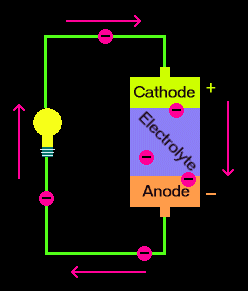 Tipi baterij:Primarne baterijePo izpraznitvi jih ne moremo več napolnitiElektrolit ni v tekoči oblikiSo cenejše, trajajo dljeSekundarne baterije (oz. akumulatorji)Lahko jih napolnimoOkolju prijaznejšeBaterije pa se razlikujejo tudi po materialih, iz katerih so narejene, zato poznamo ogromno različnih primarnih in sekundarnih baterij: alkalne, cink-karbonske, srebrove, živosrebrne, svinčeve, nikelj-kadmijeve, litij-ionske…Zaključek:Življenja brez baterij si ne znamo predstavljati, saj se skrivajo skoraj v vsaki napravi, ki nam olajšuje življenje. Bodo pa zelo pomembne tudi v naši prihodnosti – razvijajo se novi modeli litij-ionskih baterij, ki bi naj bili prijaznejši do narave in energijsko bolj varčni. Lahko rečemo, da postaja znanost o baterijah strokovno področje zase.